ANEXO I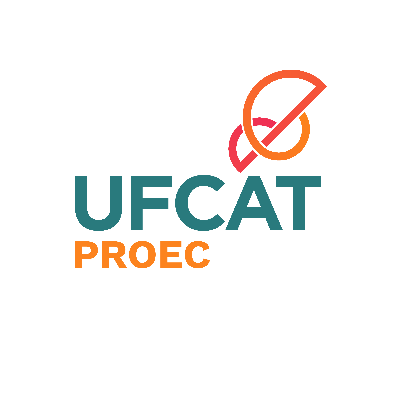 DECLARAÇÃO DE AUTORIA E INEDITISMO DO TEXTOOs(as) autores(as) NOMES E CPF, declaram para os devidos fins a autoria e o ineditismo do texto intitulado TÍTULO DO TEXTO, submetido ao EDITAL PROEC/UFCAT Nº 01/2022 – LIVRO DE EXTENSÃO E CULTURA, e assumem o compromisso de resguardar o ineditismo do texto até a divulgação do resultado deste edital, sendo vedado, até lá, submeter a obra a outro edital para fins de publicação.Catalão, dia de mês de 2022.NOME 1º Autor (proponente)ASSINATURANOME 2º AutorASSINATURANOME 3º AutorASSINATURAANEXO IICatalão, dia de mês de 2022.ÀPró-Reitoria de Extensão e Cultura da UFCATSolicitamos a análise do texto TÍTULO com vistas à publicação, conforme EDITAL PROEC/UFCAT Nº 01/2022 – LIVRO DE EXTENSÃO E CULTURA. Seguem abaixo os contatos dos(as) autores(as) do texto submetido.NOME 1º Autor (proponente)E-mail:Telefone:NOME 2º AutorE-mail:Telefone:NOME 3º AutorE-mail:Telefone:NOME 1º Autor (proponente)ASSINATURA